Hoja de contacto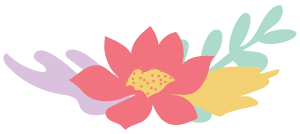 Nombre:	Número de teléfono: 	Correo electrónico:	¿Se ha hecho una prueba de Papanicoláu
 en los últimos 3 años?	q Sí	q No	q No está segura¿Se ha hecho una prueba del VPH en los últimos 5 años?	q Sí	q No	q No está segura¿Se ha hecho una prueba combinada (Papanicoláu y VPH)
en los últimos 5 años?	q Sí	q No	q No está seguraDespués de esta reunión, ¿cuál es su plan con respecto a las pruebas de detección?
(Marcar solo una respuesta).q Continuar haciéndose las pruebas con regularidad.q No está lista todavía para hacerse la prueba.q Está pensando en hacerse la prueba.q Pedir una cita médica para hacerse la prueba.Estas son mis promesas:Seguimiento (solo para uso del programa)Fecha:	Ubicación:	Cantidad de participantes:	Trabajadora comunitaria de la salud:	Notas:	